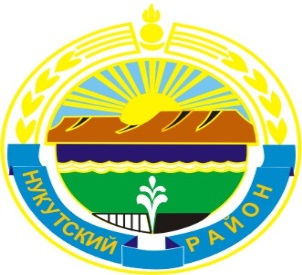 МУНИЦИПАЛЬНОЕ  ОБРАЗОВАНИЕ «НУКУТСКИЙ  РАЙОН»АДМИНИСТРАЦИЯ МУНИЦИПАЛЬНОГО ОБРАЗОВАНИЯ «НУКУТСКИЙ РАЙОН»ПОСТАНОВЛЕНИЕ18  мая 2020                                                     № 187                                            п. НовонукутскийО продлении сроковпредоставления сведений о доходах, об имуществе и обязательствах имущественного характера за отчетный период  2019 годВо исполнение Указа Президента Российской Федерации от 17 апреля 2020 года № 272 «О предоставлении сведений о доходах, расходах, об имуществе и обязательствах имущественного характера за отчетный период с 1 января по 31 декабря 2019 года», руководствуясь постановлением от 21 мая 2018 года № 16 «О предоставлении гражданами, претендующими на замещение должностей муниципальной службы, и муниципальными служащими сведений о доходах, об имуществе и обязательствах имущественного характера, постановлением от 21 мая 2018 года № 216 «Об утверждении Положения о предоставлении лицом, поступающим на работу на должность руководителя муниципального учреждения, а также руководителем муниципального учреждения сведений о своих доходах, об имуществе и обязательствах имущественного характера и о доходах, об имуществе и обязательствах имущественного характера своих супруга (супруги) и несовершеннолетних детей, АдминистрацияПОСТАНОВЛЯЕТ:1. Продлить срок предоставления сведений о доходах, об имуществе и обязательствах имущественного характера за отчетный период с 1 января по 31 декабря 2019 года муниципальным служащим, руководителям муниципальных учреждений, до 1 августа 2020 года включительно следующих документов:- справку о своих доходах, об имуществе и обязательствах имущественного характера;- справку о доходах, об имуществе и обязательствах имущественного характера супруги (супруга) и несовершеннолетних детей.2.  Непредставление в установленный срок или искажения сведений о доходах и имущественном положении является основанием для привлечения к дисциплинарной ответственности.3.  Заведующему сектора по кадрам Администрации муниципального образования «Нукутский район» (Шаракшинова Е.А.) ознакомить муниципальных служащих, руководителей муниципальных учреждений с данным распоряжением под роспись.            4. Опубликовать данное распоряжение в печатном издании «Официальный курьер» и разместить на официальном сайте муниципального образования  «Нукутский район».             5.  Контроль за исполнением настоящего распоряжения оставляю за собой.     Мэр                                                                                                                          С.Г. Гомбоев